Ткачук А.М. АннотацияВоспитание культуры досуга детей  является одной из актуальных проблем, так как использование свободного времени ребенком является своеобразным  индикатором  его общей культуры, характеристикой духовных потребностей, интересов.В статье представлены основные виды и формы деятельности, которые родители могут использовать с целью развития досуговой культуры детей в семье. Разработанные и частично апробированные формы организации культурно-досуговой деятельности детей направлены  на развитие и совершенствование досуговой культуры  детей в семье, предполагают активное включение родителей и детей в совместную досуговую деятельность. Поскольку воспитание культуры досуга целесообразно начинать в более раннем возрасте, представленные в статье разработки предназначены для детей младшего школьного возраста.ВОСПИТАНИЕ КУЛЬТУРЫ ДОСУГА ДЕТЕЙ В СЕМЬЕРодители играют важную роль в организации досуговой деятельности детей: организуют место и время проведения досуга (прогулка перед сном, просмотр развлекательных передач по телевизору, проведение обучающих занятий и игр и т.д.), исходя из своего свободного времени; определяют вид досуговой деятельности детей, форму ее проведения. С помощью родителей ребенок познает окружающий мир, моральные, этические, социальные нормы и правила, осваивает культуру общения и т.п. Совместная досуговая деятельность родителей и детей способствует формированию системы ценностей семьи, эмоционально окрашивает познавательную деятельность, приводит к социально значимому творчеству, духовному общению. Однако опыт работы показывает, что культурно-развивающий потенциал досуговой сферы недостаточно востребован значительной частью семей. Поэтому возникает необходимость в научении родителей способам организации содержательного использования семейного досуга. Актуальными являются вопросы: Как провести досуг в семье? Как научить детей планировать собственную деятельность в сфере досуга? Какие формы использовать для организации семейного досуга? На эти и другие вопросы родители могут найти ответы в родительских уголках, на стендах «Для Вас, родители!», в папках-передвижках, в ходе бесед на родительских собраниях, лекториях и т.д.  В данной статье представлены нетрадиционные формы воспитания досуговой культуры детей в семье.Интеллектуально-познавательная деятельностьИгра «Закончи сказку»Задачи: формирование умений детей соотносить знания с обстоятельствами, устанавливать причинно-следственные связи.Инструкция. За основу в литературной игре берется любое произведение (сказка, рассказ, быль и др.) и придумается концовка. Например: «Вернулась Машенька домой…», а что было потом?; «Съела лиса Колобка…», а что было потом? и т.д.Совместное дело «Дом для книг»Задачи: развитие читательских интересов детей; привитие чувства порядка, аккуратности.Подготовительная работа: подготовить книги, полки для размещения книг, цветные карандаши, листы бумаги.Возможные этапы:1. «Книге – дом». Детям предлагается «расселить» все книги по домам. Для этого сначала:– определяется, в какой стране какая книга живет. Папиным книгам свое место, маминым – свое, а детским – свой уголок;– книги расселяются по «городам», по «улицам» (Детективная, Детская, Деловая и т.д.);– на улицах есть и домики (книжные шкафы или полки). Прописываются книги по этажам;– расставляются  книги в алфавитном порядке по авторам или собираются все сборники сказок, стихов, детективов, кулинарии и т.д.2. «Книге – имя». После расселения книги «прописываются». Книга как человек, у нее есть имя (название), фамилия (автор), дата рождения (год выпуска), место рождения (издательство). Следует завести ей паспорт. На отдельной карточке записать данные каждой книги, затем собрать их в картотеку. Адрес может выглядеть так «Д 2» – детская полка, второй ряд.3. «Книге – забота». Совместно с ребенком родители обсуждают, как необходимо обращаться с книгой, чтобы как можно дольше она оставалась в целости и сохранности.– Не брать книги грязными руками.– Читать, сидя за удобным столом.– Держать книгу не ближе 30–40 см от глаз, с наклоном 45°.– Не делать пометок в книге ручкой или карандашом. Пользоваться закладкой.– Следить, чтобы освещение было с левой стороны.– Не читать на ходу и при движении транспорта.– Не читать до усталости. Через 20–30 минут делать перерыв в чтении.– Хранить книги в закрытых полках.Семейная традиция «Музею – слава!» Задачи: ознакомление детей с историко-культурным наследием родного края средствами музейной педагогики; формирование у подрастающего поколения устойчивой потребности в интеллектуальном и духовном развитии. Подготовительная работа: продумать график посещения музеев.Возможные этапы:1. «Музей, музей, музей …». Ребенку предлагается рассказать, что он знает о музее, отвечая на вопросы:– Что такое музей? – Каково его основное назначение?– Что за люди работают в музеях и чем они занимаются на работе?– Что может храниться в музее?– Какие музеи ты знаешь?– В каких музеях ты уже был? – Что ты там видел?2. «Музейный марафон». Ребенку предлагается найти соответствия между названием музея и его местом расположения.3. «Музейная традиция». Предлагается создать традицию – первую субботу каждого месяца совместно посещать какой-нибудь музей: январь – Брестский областной краеведческий музей; февраль –  Археологический музей «Берестье»; март – музей «Спасенные художественные ценности»; апрель – музей истории города Бреста;май – мемориальный комплекс «Брестская крепость-герой»;июнь – Художественный музей;июль – музей железнодорожной техники. 4. Фотоальбом «По страницам музеев». В конце «Музейного марафона» детям предлагается оформить итоги дела в альбоме, в котором будут отображены фотографии, зарисовки музейных экспонатов и т.п.Совместный эксперимент «Воздушный шарик»Задачи: развитие логики мышления детей на основе ознакомления их с отдельными химическими реакциями.Подготовительная работа: взять сок одного лимона, 3 ст. л. уксуса, 1,5 ст. л. воды, 1 ч. л. пищевой соды, шарик, стакан и пустую бутылку из-под лимонада.Задания:1. Налить воду в бутылку и растворить в ней чайную ложку пищевой соды. 2. В отдельном стакане смешать сок лимона  с уксусом и вылить в бутылку. 3. Быстро надеть шарик на горлышко бутылки, закрепив его изолентой. 4. Сделать выводы (Пищевая сода и  сок лимона, смешанный с уксусом, вступая в реакцию, выделяют углекислый газ, который и надувает шарик).Художественно-эстетическая деятельностьПрактикум «Мыло для всей семьи»Задачи: развитие  у детей познавательного интереса, творческих способностей, воображения, фантазии.Подготовительная работа: взять 100 г детского мыла (желательного белого, без запаха), ¾ стакана воды, 1–1,5 ч. ложки облепихового масла, 5–10 капель эфирного масла апельсина сладкого, цедру апельсина, детскую формочку.Технология изготовления: 1. Натирается на терке кусок детского мыла.2. Полученная стружка заливается  водой и нагревается на водяной бане. Масса помешивается, пока не исчезнут комочки. На это может уйти от 15 до 20 минут. 3. Добавляется 1 чайная ложка облепихового масла, щепотка цедры апельсина, 5–10 капель эфирного масла апельсина сладкого.4. Полученная масса выкладывается  в формочку и оставляется на несколько дней. Так как мыльная стружка заливалась водой, необходимо дождаться, когда она испарится. Мыло, сваренное из детского мыла, получается нежное, с хорошей, пышной пеной.        Мыло, сделанное своими руками, целесообразно применять в ежедневном использовании.Импровизация «Папа, мама, брат, сестра – театральная семья»Задачи: содействие развитию художественно-эстетического вкуса детей; содействие потребности познавать себя в творчестве.Подготовительная работа: подобрать одежду для подготовки костюмов, вещи для декораций, музыку.Данная работа может продолжаться от одной до двух недель.Возможные этапы:1. «Из истории детского театра». Детям рассказывается о появлении детского театра.Любой театр имеет свою страницу в истории. Театры для детей тоже не стали исключением. Сама идея создания детского театра начала обсуждаться в кругах творческих людей и интеллигенции только в середине XVIII века, но сами представления для детей появились лишь в XIX веке. До этого времени профессиональное театральное искусство было недоступно детям. В XV веке в Европе были созданы школьные театры, которые имелись при учебных заведениях. Возникновение детских кукольных театров в России можно отнести к 1918–1919 годам, когда появились первые театры такого направления. Это «Театр марионеток Шапориной-Яковлевой» в Питере, «Театр петрушек и китайских теней Ефимовых» в Москве. Репертуары детских театров сначала составляли из произведений, входящих в круг детского чтения: «Маугли», «Конек-горбунок», «Принц и нищий», «Том Сойер». К 1930 году театры для детей достигли высокопрофессионального уровня и начали ставить пьесы с учетом возрастных особенностей ребенка и подростка. Для старшего дошкольного и младшего школьного возраста ставились в основном сказочные представления, сочетающие в себе фантастику и реальность: «Снежная королева», «12 месяцев», «В гостях у Кощея». В годы Великой Отечественной войны многие детские театры были эвакуированы в тыл, где стали давать спектакли не только для детей, но и для взрослых. Особое место в репертуаре заняли спектакли на патриотическую тему: «Сын полка», «Город мастеров», «Два капитана». В 1965 появилась Международная ассоциация театров для детей и юношества (АССИТЕЖ). В настоящее время как в России, так и в Беларуси существует огромное количество всевозможных детских театров.2. «Определяем тему».  Предлагается придумать и разыграть совместно с родителями свою сценку или ситуацию на определенную тему («Из школьной жизни», «Наша семья», «Друзья и я», «В свободное время» и др.). 3. «Мы – сценаристы». При подготовке сценария ребенок знакомится с требованиями к  его написанию. –  Постановка должна создавать цельность настроения, вызывать переживания, направленные на формирование определенных   установок.– Следует стремиться к вовлечению в действие широкого круга участников (родителей, братьев, сестер, бабушек, дедушек).  –  Спектакль не должен быть перегружен и затянут: игра должна закончиться чуть раньше, чем она надоест.– Излишняя простота и излишняя сложность ведут к отсутствию внимания и интереса, а значит, проведенная работа будет бесцельной.– Постановка должна быть захватывающей, чем красочнее и ярче подаваемый материал, тем сильнее будет его влияние и т.п.4. «Первые репетиции». На этом этапе распределяются роли в соответствии с возрастными особенностями детей, подбирается музыкальное сопровождение. В процессе репетиции необходимо учить его импровизировать детей, находить выход из непростой ситуации (если во время спектакля пойдет что-то не так, как задумывалось), так как основная задача домашнего театра – не идеально поставленный спектакль, а удовольствие и радость, которую он несет юным артистам и зрителям. 5. «Готовим декорации». Ребенку сообщается, что иногда можно обойтись вовсе без декораций, ограничившись только бытовыми предметами, которыми манипулируют актеры. В других же случаях декорации необходимы и их делают  из первого попавшегося материала, лишь бы получилось что-то, отдаленно напоминающее пейзаж или интерьер. Тем не менее при создании декораций нужно учитывать, что, как правило, театральные декорации – непременный атрибут любого спектакля, его украшение и дополнение к происходящему на сцене. Они должны соответствовать режиссерскому замыслу. 6. «Афиши, билеты, программы». Дети совместно с родителями оформляют пригласительные билеты, афиши, программы. При этом на афише обязательно должно быть написано время и место будущего спектакля. В пригласительном билете обязательно указывается фамилия, имя приглашенного и название спектакля. Далее указывается точное число, день недели, время начала представления, адрес. Пригласительный билет может быть не на одного человека, а на целый коллектив – например семью. Программка на спектакль  – это буклет, в котом указаны все действующие лица (актеры), которые играют в данном спектакле, также можно напечатать интересную информацию о режиссере спектакля, об авторе пьесы.7. «Постановка спектакля». Действие, происходящее на «сцене» целесообразно снимать, доверив камеру кому-то из близких, чтобы постановка осталась не только в памяти. 8. «Обсуждение спектакля»:– Закройте глаза: какая картинка, звук, текст всплывают у вас в памяти в первую секунду, когда произносят: «…» (название спектакля)?– За кем из героев вы наиболее пристально следили? Были ли такие моменты, где вам было особенно радостно или страшно за них? – Если бы в спектакле не было таких-то сцен, изменилось бы что-то в вашем восприятии?– Хотите ли вы сами посмотреть этот спектакль еще раз?– Какого рода спектакль вы хотели бы увидеть в следующий раз?Художественная мастерская «Рисунок без кисти»Задачи: обучать детей рисовать с помощью различных мелких предметов, а также самостоятельно определять замысел, способы и формы его воплощения.Подготовительная работа: собрать маленькие камешки различной формы, подготовить несколько готовых образцов.Возможные этапы: 1. «Собираем материал». Предлагается нарисовать рисунок без кисточки, а с помощью различных мелких предметов, имеющихся в доме. Для этого родители вместе с детьми думают, кого или что они будут рисовать и с помощью каких предметов это можно изобразить. Так, например, цветок можно нарисовать при помощи катушек от ниток, елку с помощью треугольников и т.п. Для создания рисунка в доме собирают различные мелкие предметы:  крышки от бутылок, колпачки от фломастеров, пуговицы, небольшие коробочки и т.п.2. «Художник без кисти». Работа выполняется с использованием различных предметов. Вот, к примеру, как выглядит рисунок, выполненный с помощью пробок.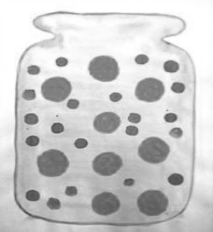 3. «Декорирование». После того как основная работа проделана, можно предложить внести в рисунок какие-либо дополнения (при помощи аппликации «вставить» цветы в вазу; декорировать вазу бантом из атласной ленты; дорисовать крышку для банки и т.д.).КТД «Веселая уборка»Задачи: приучение детей к порядку, выполнению домашних обязанностей; воспитание аккуратности, опрятности.Подготовительная работа: разрабатываются задания для игры «Найди клад», готовится «клад».Возможные этапы: 1. Былина «Сказка – быль, да в ней – намек». Родители рассказывают сказку детям:«В одном сказочном королевстве жила была королева, у которой были три дочери: принцесса Таня, принцесса Инна и принцесса Ольга. Однажды утром королева вошла в комнату принцесс и увидела, что одна из них –  листает журнал, вторая – прихорашивается, глядя в зеркало, третья – вяжет.– Милые дочки, в нашем дворце творится полный беспорядок, – говорит королева. – Посмотрите: игрушки разбросаны, повсюду пыль и фантики от конфет. Книги валяются где попало, на столах стоят чашки с недопитым чаем. Сегодня я издаю указ: объявляется генеральная уборка. Вы будете мне помогать?– Я обязательно тебе помогу, – промолвила принцесса Таня. – Ты убирайся, а я буду читать тебе книгу. Так тебе будет интереснее, и ты быстрее справишься с уборкой.Тогда королева спросила грустно: –  Ну а ты, принцесса Инна, как поможешь мне?– А я включу магнитофон. Я поставлю кассету с самыми любимыми твоими песнями, и под веселую музыку ты быстрее справишься с уборкой.– Ну а ты, принцесса Ольга, что включишь? – спросила королева младшую дочку. Принцесса Ольга, отложив вязанье, сказала: –  А я включу пылесос... Вернее, сначала я сложу все вещи по своим местам, вымою посуду, потом помою полы и вытру влажной салфеткой мебель. – Вот теперь я вижу, кто из вас троих мне настоящая помощница – произнесла королева».Обсудив сказку, дети приходят к выводу: конечно, играть, читать книги и слушать музыку – это тоже очень хорошо, но они не должны забывать о том, что мамы устают на работе, и им нужна помощь. И пусть детям еще не под силу убраться или приготовить ужин, но они могут помыть посуду, полить комнатные растения, навести порядок в своих игрушках. И мама их  помощь обязательно оценит».2. Игра «Найди – прочитай – сделай». Суть ее заключается в том, что ребенок, убирая в своей комнате, находит записки с заданиями, подсказывающими, что необходимо убрать и где искать следующую записку. Например, утром в день уборки у него на столе лежит записка «Вытереть картину». Вытирая картину, обнаруживает за ней записку «Пыль на подоконнике»; вытирая пыль с подоконника, находит там записку «Вещи в столе» и т.д. Главное – родителям необходимо определиться с местом, где будет спрятан клад-сюрприз (это может быть какая-то вещь, книга, сладость и др., что было бы интересно для ребенка), а потом идти от обратного. То есть, если клад будет спрятан в шкафу, то записка, спрятанная в предыдущем пункте (к примеру, в столе) должна указывать на шкаф. 3. «Поддержим порядок». После уборки проводится беседа, что жить в чистом, уютном и красивом доме хочется каждому человеку. Но не всегда мы готовы тратить свое свободное время на уборку. Как же организовать порядок и чистоту в доме, не прикладывая много сил и времени? Вносятся различные идеи, на основе которых разрабатывается «Свод правил чистоты»:– поиграл – убери;– вставая с кровати – заправь постель;– после работы (выполнения домашнего задания) наведи порядок на рабочем месте (на письменном столе);– после еды помой за собой тарелку, ложку, кружку;– сняв с себя какую-то вещь, сложи ее или повесь на вешалку и т.п.Физкультурно-оздоровительная деятельностьЗанятие «Здоровые шаги»Задачи: закаливание организма ребенка, повышение сопротивляемости к неблагоприятным факторам окружающей среды. Подготовительная работа: берутся три тканевых салфетки. Первая салфетка опускается в солевой раствор (на 1 литр воды 90 г соли), затем расстилается на полу или  полиэтиленовой пленке. Вторая салфетка, намоченная в чистой воде, кладется рядом с первой. Третья салфетка остается сухой.Примерные задания:1. Ребенок проходит по «Тропе здоровья» либо использует различные массажеры для стоп, изготовленные из различного бросового и природного материала: фломастеров, пробок от бутылок, пуговиц, галек, шишек. 2. Встает ногами на первую салфетку, смоченную солевым раствором, выполняет притопывания, прыжки и т.д. в течение 3–4 минут.2. Переходит на вторую пресную салфетку, стирает соль с подошвы ног, имитируя движения, как будто он пришел с улицы.3. Проходит на сухую салфетку, вытирая ступни насухо. Семейный променадЗадачи: снятие напряжения и усталости после рабочего дня; совместное времяпрепровождение детей и родителей; знакомство с окрестностями родного города, актуализация знаний детей о сборе природных материалов; укрепление здоровья.Подготовительная работа: определить маршрут прогулки, лучше  там, где поменьше людей и шумных компаний, транспорта, но есть деревья или другая природа. Выбор маршрута выбирается с учетом прогулки  не менее 15–20 минут, а можно разработать несколько маршрутов, каждый раз выбирая новый.Возможные этапы:1. «Хроника дня». Во время прогулки пусть каждый подумает, что он сегодня сделал для достижения своих целей, что принесло ему положительные эмоции, какие моменты были самыми яркими.  Для этого можно использовать технику раскручивания событий дня в обратном порядке. То есть, словно ленту в кинотеатре, попытаться раскрутить события пройденного дня, начиная с текущей прогулки и заканчивайте утром. Это дает возможность вспомнить массу мелких деталей, которые днем прошли мимо.2. «Природные запасы». Прогулка – хорошее время для сбора листьев, шишек, орехов, семян, корней, хвои, соломки, пуха, цветов и т.п., из которых впоследствии можно сделать красивые аппликации, поделки, панно для декора интерьера. Для этого дети знакомятся с правилами сбора природного материала: нельзя обламывать ветки деревьев; сбор семян лучше производить до высыхания, чтобы они не теряли формы; желуди следует собирать тогда, когда они падают с дерева; нельзя вырывать цветы и травы с корнем; ветки собирать нужно сухими, но не пересохшими, чтобы не ломались; лучше использовать для поделок ветки сосны и сирени, так как они упруги и не ломаются при высыхании; следует собирать только опавшие листья и т.п.3. «5 предметов на букву «Д». Суть игры: каждый из участников называет пять окружающих его предметов на букву «Д»: дом, дерево, двор, дверь, девочка.4. «Определи и укажи». Ребенку загадываются загадки, отгадав которые он должен найти «ответ».Падают с ветки золотые монетки (листья).Без окон, без дверей, полна горница людей (семена).Каждой весною лапы еловые старые лампы меняют на новые (шишки).Весною – травкой шелковистой, летом – нивой колосистой,Сухая, очень ломка, зовут ее…….(соломка).Легкое, воздушное, всем птицам очень нужное (перо).Домик для улитки, домик для моллюска,Очень необычной может стать игрушкой (ракушки).Желтый, белый и сыпучий, во дворе насыпан кучей (песок).5. «Сценарий завтрашнего дня». Можно помечтать о завтрашнем дне: как бы  хотелось его провести, что сделать, с кем пообщаться. Спортивное закаливание «Здоровая стежка»Задачи: тренировка защитных сил организма ребенка, повышение выносливости.Подготовительная работа: сделать «Тропу здоровья» длиной около 3 метров (в зависимости от площади) и шириной от 0,5 м, разделенную на участки от 0,5–0,7 м, которые имеют разное покрытие (травяной покров, гравий, крупнозернистый песок, галька, бутовый камень, еловые шишки; желуди и т.д.). Проходя «Тропу здоровья», ребенок выполняет комплекс упражнений.Примерные упражнения:1. «Танцующий верблюд».И.п. – стоя, ноги врозь, стопы параллельно, руки за спиной.Ходьба по фрагментам дорожки с поочередным подниманием пятки (носки от пола не отрывать).2. «Забавный медвежонок». И.п. – стоя на наружных краях стоп, руки на поясе. Ходьба по дорожке на наружных краях стоп. То же с продвижением вперед-назад, вправо-влево. То же, кружась на месте вправо и влево.3. «Смеющийся сурок».И.п. – стоя, ноги вместе, руки перед грудью локтями вниз, кисти  направлены пальцами вниз. 1–2 – полуприсед на носках, улыбнуться; 3–4 – и.п.,   перейти на следующий фрагмент.4. «Тигренок потягивается».И.п. – сидя на пятках, руки в упоре впереди.1–2 – выпрямить ноги, упор стоя, согнувшись; 3–4 – И.п., прейти на следующий фрагмент дорожки.5. «Резвые зайчата».И.п. – стоя, ноги вместе, руки на поясе. 1–16 – подскоки на носках (пятки вместе) по дорожке и т.д.Хобби-тур «Идем в бассейн» Задачи: формирование здорового образа жизни детей и взрослых; развитие их спортивных и двигательных умений и навыков посредством плавания; воспитание культуры оздоровления, сплоченности семьи.Подготовительная работа: подбираются вопросы викторины, вариант тетради для журнала достижений.Возможные этапы:1. «Ниши предпочтения (хобби)». Разъясняется, что слово «хобби» означает увлечение. Спортивно-оздоровительный хобби-тур – это, в первую очередь, реализация спортивных увлечений членов семьи во время посещения того или иного спортивного объекта. Выбирается вид спорта, который и ляжет в основу хобби-тура. К примеру, плавание.  2. «Плавательная» викторина. Родители совместно с детьми отвечают на вопросы викторины.Что такое плавание? (умение человека держаться на воде (статическое плавание) и продвигаться в нужном направлении (динамическое плавание).Какой способ спортивного плавания является самым быстрым? (кроль на груди).Какие существуют способы спортивного плавания? (кроль на груди, кроль на спине, брасс, баттерфляй (дельфин)).Какой из способов спортивного плавания самый бесшумный? (брасс).Какие существуют способы старта в плавании? (старт прыжком с тумбочки, старт толчком от стенки бассейна).При какой температуре воды не рекомендуется проводить занятия по плаванию? (при температуре воды ниже +15 °С (исключение составляют пловцы, специально подготовленные к плаванию и закаливанию в холодной воде).В какую сторону лучше всего выполнять упражнения при обучении плаванию в открытом водоеме? (в направлении берега).Как можно устранить внезапно возникшую судорогу икроножной мышцы во время плавания? (надо захватить руками пальцы стопы и потянуть их к себе несколько раз подряд, а затем помассировать икроножную мышцу).Что необходимо сделать, прежде чем начать купание в неизвестном водоеме? (осмотреть место для купания (в т. ч. дно водоема) и убедиться, что купание будет безопасным).3. «Идем в бассейн». Хобби-тур целесообразно организовать во Дворец водных видов спорта, где есть возможность удовлетворить запросы всех членов семьи (имеются бассейны для разных возрастных категорий).4. «Журнал достижений». Делается для каждого члена семьи или один на всех. В нем указываются строго индивидуальные цели (на неделю, месяц), например: «папина цель – освоить технику «брасс», «мамина цель – похудеть на 5 кг», «цель сына – научиться держаться на воде» и т.п. Раз в неделю следует проверять, насколько каждый член семьи продвинулся к своей личной цели – это очень стимулирует продолжение занятий.  Культурно-развлекательная деятельностьФокус «Заговор воды»Задачи: развитие у младших школьников внимания, сообразительности, находчивости, мышления.Подготовка: приготовить банку с закручивающейся крышкой, акварельные краски (красный цвет).Технология фокуса: 1. В банку наливается вода и закручивается крышкой. 2. Громко произносятся слова: «Точно так, как в сказке, стань, водичка, красной». 3. После этих слов банка с водой встряхивается. Вода на глазах  у детей приобретает красный цвет.Секрет фокуса:  внутренняя сторона крышки красится красной акварельной краской. В момент демонстрации банка находится в таком  положении, чтобы зрителям не была видна внутренняя сторона крышки. Когда банка встряхивается фокусником, вода смывает акварельный слой краски и становится красной.Конкурс «Подготовка к Новому году»Задачи: развитие творческих способностей детей; сплочение семьи.Подготовительная работа: подготовить новогодние украшения, материалы для изготовления костюмов.В тематическом конкурсе могут принимать участие все члены семьи, разбившись на пары, или индивидуально. Возможные этапы: 1. «Готовим квартиру». Оформление квартиры (дома) в соответствии с новогодней тематикой. Предлагается украсить окна, стены, двери, люстры и т.п., используя гирлянды, новогодние украшения, сделанные своими руками.2. «Пишем сценарий». Разработка новогоднего сценария «В Новый год – всей семьей». Предлагается для включения в сценарий: проведение конкурса на самое оригинальное «пожелание в образе», т.е. от имени своего персонажа придумать необычное поздравление;  разыгрывание «Гадальной лотереи»; придумывание для каждого члена семьи шуточного гороскопа; проведение «Фестиваля театрального мастерства», например инсценировка какой-нибудь детской сказки, но на новый лад; проведение конкурса «Приколки с елки», когда каждый гость снимает с елки бумажки с фантами; организация новогоднего хоровода и т.п.3. «Наряжаем елку». Предполагается оригинальное украшение новогодней елки.4. «Шьем костюмы». Вносятся предложения по дизайну новогодних костюмов для всех членов семьи в соответствии с новогодним сценарием с масками, колпаками и т.п.5. «Составляем меню». Составляется новогоднее  меню для всей семьи (не менее пяти наименований), соответствующее символу года, новогодней тематике.6. Подведение итогов.  Критериями конкурса могут являться: оригинальность, эстетический вид конечного продукта, возможность реализации, простота исполнения и т.д.Победителя конкурса можно номинировать на главного режиссера (ведущего) семейного новогоднего праздника.  Задача «Замысловатые цифры»Задачи: развитие сообразительности, логического мышления подростков. Подготовительная работа: приготовить листы бумаги, ручку.Возможные этапы:1. «Задуманное число – …». Предлагается задумать трехзначное число, прибавить к нему 1000, вычесть 200, прибавить 100, вычесть задуманное число, результат разделить на 3, прибавить 25. После того, как будут выполнены все арифметические действия, ребенку сообщается ответ: 325.2. «1089». Предлагается написать на листочке любое трехзначное число (с разными цифрами и без нуля в конце); затем переставить написанные цифры в обратном порядке и из большего числа вычесть меньшее; в полученном результате снова переставить цифры и сложить оба числа. От этих действий всегда получается число 1089.3. «Загадай – я отгадаю». Предлагается задумать число; прибавить к нему 3; полученную сумму умножить на 2, к произведению прибавить 3; полученную сумму умножить на 5. Затем необходимо спросить, сколько получилось. Далее остается из названного числа вычесть 11 и отбросить четверку, которой непременно будет заканчиваться полученное число. Таким образом, останется задуманное число.4. «Последняя спичка». В ряд кладутся 15 спичек, и предлагается по очереди брать за один ход, две или три спички (подряд слева направо). Кому достанется последняя спичка, тот проиграл. (Подсказка: если брать 6-ю и 10-ю спичку, считая слева, всегда будет выигрыш.)5. «Ты родился …». Этот конкурс лучше проводить с друзьями детей. На бумаге предлагается написать число своего рождения (10); удвоить написанное число (20); полученное умножить на 10 (200); прибавить 73 (273); сумму умножить на 5 (1365); к тому, что получилось, прибавить порядковый номер месяца рождения (1365 + 3=1368). После этого спрашивается, что получилось (называется цифра 1368). Для того чтобы назвать дату рождения участника, необходимо от названого результата отнять 365 (1368 – 365 = 1003). Тогда две последние цифры укажут порядковый номер месяца рождения: 3 – март), а предыдущие – число (10 марта).Таким образом, разработанные и частично апробированные формы организации культурно-досуговой деятельности детей направлены на развитие и совершенствование досуговой культуры детей в семье, предполагают активное включение родителей и детей в совместную досуговую деятельность. При этом необходимо помнить, что воспитание культуры досуга детей  в семье осуществляется наиболее эффективно при целенаправленном включении в  культурно-досуговую деятельность всей семьи; повышении у родителей мотивации принимать  конструктивное участие в оптимизации межличностных отношений ребенка в неформальной группе; создании системы семейного досуга, обеспечивающего мобильность и свободу выбора форм досуговой деятельности, способствующих максимально полной реализации творческих возможностей личности каждого члена семьи. Между тем следует знать, что правила, устои, обычаи, традиции в каждой семье отличаются своей специфичностью и своеобразием, поэтому говорить о некой единой системе воспитания культуры досуга не представляется возможным. В связи с этим виды досуговой деятельности, ее формы, представленные в статье, каждая семья может использовать с учетом своих позитивных традиций, интересов и т.п., а педагоги могут дать детям и родителям разработанные рекомендации.ЛУВРЭРМИТАЖМЕТРОПОЛИТЕН МУЗЕЙМУЗЕЙ ПРАДОГАЛЕРЕЯ УФФИЦИБРИТАНСКИЙ МУЗЕЙМУЗЕЙ ВАТИКАНАИТАЛИЯ ФРАНЦИЯСШАВЕЛИКОБРИТАНИЯРОССИЯИТАЛИЯИСПАНИЯ